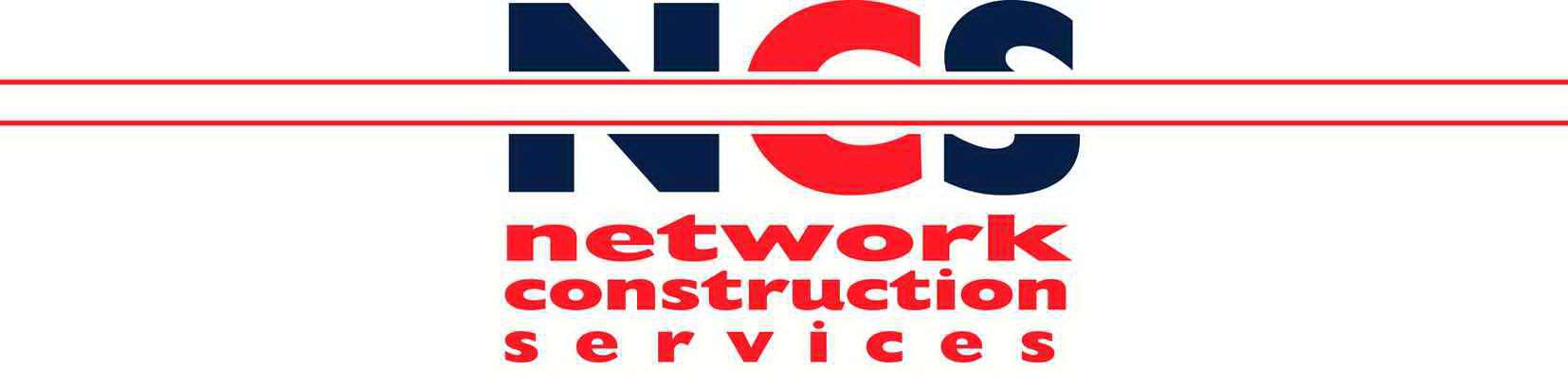 COSHH  ASSESSMENTNCS/FM/070  Issue005/Jul09Ref:        COSHH 08    Assessed by:   Matt Traynor	                                                 Position: Managing DirectorDate:      January  2022Reviewed by:      Matt TraynorPosition: Managing DirectorDate:      January 2022Issue:     008/January 22Trade name / Supplier:                             Telephone number:Contact:Toxic                                                                    Corrosive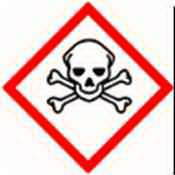 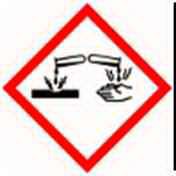 Product type:Handling of CementIrritant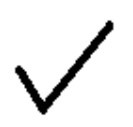 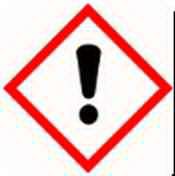 Highly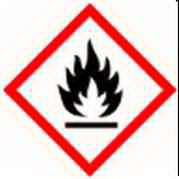 Flammable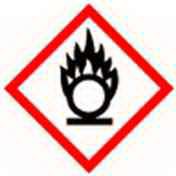 Chemicals and appearances:Odorless fine white to grey powderHarmful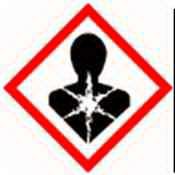 OxidisingAppointment                                 Effect                                                                     First AidDermatitis, irritation, redness, painWash well with plenty of soap  and water for at least 15 minutesRemove  contaminated clothing. Seek  medical advice. Wash clothing before re-useIrritation, stinging                                                     Flush eyes with copious quantity of water.If irritation persists, seek medical adviceInhalation                   Irritation to nose  and throat.                                      Move to fresh air and rest. If symptoms persist seek medical adviceNausea,                                  Do not Induce vomiting. Wash out mouth with water. Seek medical advice if deemed necessary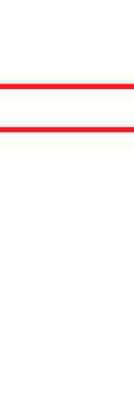 Risk associated with use:Cement  dust acts as a skin and respiratory irritant. Dust and wet cement  act as a serious irritantPersonal Protection:Dust proof goggles should be worn, whenever there is a risk of wet mix entering the eyes. Protective clothing should be worn, including waterproof gloves, trousers and appropriate footwearStorage:Store in dry conditions, preferably above  ground on pallets protected by shrink wrapping - this will prevent  moisture ingress and prolong shelf lifeDisposal:Dispose of empty bags  or material at an authorised disposal siteFire:Not flammable